.……………………………………………(imię i nazwisko wnioskodawcy)…………………………………………………………………………………………(adres)……………………………………………(telefon kontaktowy)Wójt Gminy Obrowo WNIOSEKo zwrot kosztów przewozu ucznia niepełnosprawnegoWystępuję z wnioskiem o*:zwrot kosztów przewozu ucznia niepełnosprawnego i jego opiekuna do przedszkola, szkoły lub ośrodka środkami komunikacji publicznejzwrot kosztów przewozu ucznia niepełnosprawnego do przedszkola, szkoły lub ośrodka samochodem prywatnym przez rodzica/opiekuna/opiekuna prawnego* właściwe zaznaczyć znakiem xDANE  NIEZBĘDNE DO ROZPATRZENIA WNIOSKUNazwa banku………………………………………….....................................................oraz numer rachunku na które ma być dokonany zwrot kosztów .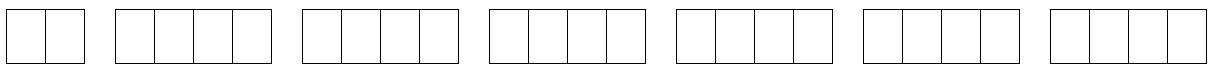 ………………………………..                                   ……………………………………(Miejscowość i data )						(podpis wnioskodawcy)Załączniki do wniosku*:*      dołączony do wniosku dokument zaznaczyć znakiem X**    dotyczy dowozu prywatnym samochodem***  dotyczy dowozu środkami komunikacji publicznejKLAUZULA INFORMACYJNA
 zwrot kosztów przewozu ucznia niepełnosprawnego
Twoje dane osobowe na podstawie: art. 6 ust. 1 lit c art. 9 ust. 2 lit b RODO przetwarzane będą w celu wypełnienia obowiązku prawnego ciążącego  na administratorze oraz przetwarzanie jest niezbędne do wypełnienia obowiązków i wykonywania szczególnych praw przez administratora w dziedzinie zabezpieczenia społecznego i ochrony socjalnej  oraz ustawy z dnia 14 grudnia 2016 r. Prawo oświatowe i ustawy z dnia 8 marca 1990 r. o samorządzie gminnym w celu zwrotu kosztów dojazdu osób niepełnosprawnych,art. 6 ust. 1 lit b w celu zawarcia i wykonania umowy,art. 6 ust. 1 lit a RODO na podstawie zgody. Zgoda jest wymagana, gdy uprawnienie do przetwarzania danych osobowych nie wynika wprost z przepisów prawa, np. podanie nr telefonu, adresu e-mail.Twoje dane osobowe możemy ujawnić, przekazywać i udostępniać wyłącznie podmiotom uprawnionym na podstawie obowiązujących przepisów prawa są nimi np.: banki, podmioty świadczące usługi pocztowe oraz inne podmioty publiczne, gdy wystąpią z takim żądaniem oczywiście w oparciu o stosowną podstawę prawną. Twoja dane osobowe także będą ujawnione pracownikom i współpracownikom administratora w zakresie niezbędnym do wykonywania przez nich obowiązków.Twoje dane osobowe możemy także przekazywać podmiotom, które przetwarzają je na zlecenie administratora tzw. podmiotom przetwarzającym, są nimi np.: podmioty świadczące usługi informatyczne i inne, jednakże przekazanie Twoich danych nastąpić może tylko wtedy, gdy zapewnią one odpowiednią ochronę Twoich praw. Dane osobowe przetwarzane będą do czasu istnienia podstawy do ich przetwarzania, w tym również przez okres przewidziany w przepisach dotyczących przechowywania i archiwizacji tj.:do 5 lat od wykonania ostatniej czynności związanej z przetwarzaniem danych osobowych,  do czasu przedawnienia roszczeń,w zakresie danych, gdzie wyraziłeś zgodę na ich przetwarzanie, do czasu cofnięcie zgody, nie dłużej jednak niż do czasu wskazanego w ppkt 1W związku z przetwarzaniem danych osobowych przez Administratora masz prawo do:dostępu do treści danych  na podstawie art. 15 RODO;sprostowania danych na podstawie art. 16 RODO;usunięcia danych na podstawie art. 17 RODO jeżeli:wycofasz zgodę na przetwarzanie danych osobowych;dane osobowe przestaną być niezbędne do celów, w których zostały zebrane lub w których były przetwarzane;dane są przetwarzane niezgodnie z prawem;ograniczenia przetwarzania danych  na podstawie art. 18 RODO jeżeli:osoba, której dane dotyczą, kwestionuje prawidłowość danych osobowych;przetwarzanie jest niezgodne z prawem, a osoba, której dane dotyczą, sprzeciwia się usunięciu danych osobowych, żądając w zamian ograniczenia ich wykorzystywania;administrator nie potrzebuje już danych osobowych do celów przetwarzania, ale są one potrzebne osobie, której dane dotyczą, do ustalenia, dochodzenia lub obrony roszczeń;osoba, której dane dotyczą, wniosła sprzeciw wobec przetwarzania – do czasu stwierdzenia, czy prawnie uzasadnione podstawy po stronie administratora są nadrzędne wobec podstaw sprzeciwu osoby, której dane dotyczą;cofnięcia zgody w dowolnym momencie. Cofnięcie zgody nie wpływa na przetwarzanie danych dokonywane przez administratora  przed jej cofnięciem.Podanie Twoich danych:jest wymogiem ustawy na podstawie, których działa administrator. Jeżeli odmówisz podania Twoich danych lub podasz nieprawidłowe dane, administrator nie będzie mógł zrealizować celu do jakiego zobowiązują go przepisy prawa,jest warunkiem zawarcia umowy. Jeżeli nie podasz nam swoich danych osobowych nie będziemy mogli zawrzeć i realizować  z Tobą umowy,jest  dobrowolne gdy odbywa się na podstawie Twojej zgody, może być ona cofnięta w dowolnym momenciePrzysługuje Ci także skarga do organu do organu nadzorczego - Prezesa Urzędu Ochrony Danych Osobowych – Warszawa, ul. Stawki 2, gdy uznasz, iż przetwarzanie Twoich danych osobowych narusza przepisy ogólnego rozporządzenia o ochronie danych osobowych z dnia 27 kwietnia 2016 r.Twoje dane nie będą poddawane zautomatyzowanemu podejmowaniu decyzji, w tym również profilowaniu.Administrator nie przekazuje danych osobowych do państwa trzeciego lub organizacji międzynarodowych.……………………………………….        (data i podpis)1. Imię i nazwisko ucznia2. Data i miejsce urodzenia ucznia3. Adres zamieszkania ucznia4. Nazwa i adres przedszkola, szkoły lub ośrodka, do którego dziecko będzie uczęszczało5. Imię i nazwisko rodzica, opiekuna, opiekuna prawnego, numer dowodu tożsamości6. Adres zamieszkania rodzica, opiekuna, opiekuna prawnego7. Nr telefonu  rodzica, opiekuna, opiekuna prawnego8. Okres dowożenia do przedszkola, szkoły lub ośrodka (od – do w miesiącach)9. Środek komunikacji publicznej Informacja o samochodzie, którym uczeń będzie dowożonyInformacja o samochodzie, którym uczeń będzie dowożony10. Marka samochodu:11. Model:12. Rok produkcji13. Nr rejestracyjny:14. Pojemność silnika15. Rodzaj paliwa*benzyna bezołowiowa: □ 95  lub □ 98 (właściwe zaznaczyć) olej napędowy;autogaz;napęd elektryczny* właściwe zaznaczyć znakiem x16. Średnie zużycie paliwa w jednostkach na 100 kilometrów dla danego pojazdu według danych producenta pojazdu (d) **……………/na 100 km1) w przypadku benzyny bezołowiowej - w litrach/100 km2) w przypadku oleju napędowego - w litrach/100 km3) w przypadku autogazu  - w litrach/100 km4) w przypadku napędu elektrycznego – w  kWh/100 km**podaje rodzic/opiekun prawny17. Źródło, z którego zaczerpnięto dane o  średnim zużyciu paliwa w jednostkach na 100 kilometrów dla danego pojazdu:**……………………………………………………………………………………………………**podaje rodzic/opiekun prawny18. Średnie zużycie paliwa w jednostkach na 100 kilometrów dla danego pojazdu według danych producenta pojazdu ( d) ***……………/na 100 km1) w przypadku benzyny bezołowiowej - w litrach/100 km2) w przypadku oleju napędowego - w litrach/100 km3) w przypadku autogazu  - w litrach/100 km4) w przypadku napędu elektrycznego – w  kWh/100 km19. Źródło, z którego podano średnie zużycie paliwa w jednostkach na 100 kilometrów dla danego pojazdu według danych producenta pojazdu ( d) ***……………………………………………….………………………………………………20. Liczba kilometrów przewozu drogami publicznymi z miejsca zamieszkania do przedszkola, oddziału przedszkolnego w szkole podstawowej, innej formy wychowania przedszkolnego, ośrodka rewalidacyjno-wychowawczego, szkoły podstawowej albo szkoły ponadpodstawowej, a także przewozu rodzica z tego miejsca do miejsca zamieszkania lub miejsca pracy, i z powrotem…………………………………… km 21. Liczba kilometrów przewozu drogami publicznymi z miejsca zamieszkania rodzica do miejsca pracy i z powrotem, jeżeli nie wykonywałby przewozu, o którym mowa w pkt.16………………………………………. km21.Najkrótsza odległość od miejsca zamieszkania do przedszkola, szkoły lub ośrodka (liczba km)Lp.Nazwa załącznika1.Aktualne orzeczenie o niepełnosprawności ucznia2.Aktualne orzeczenie z poradni psychologiczno-pedagogicznej o potrzebie kształcenia specjalnego 3.Skierowanie ucznia do kształcenia specjalnego w danej placówce (dotyczy tylko szkół i ośrodków specjalnych)4.Potwierdzenie przyjęcia dziecka do szkoły lub ośrodka / zaświadczenie o kontynuacji nauki przez dziecko w szkole lub w ośrodku wydane przez dyrektora szkoły, przedszkola lub ośrodka5.Kserokopia dowodu rejestracyjnego samochodu**6.Kserokopia polisy ubezpieczeniowej samochodu OC/NW**7.Kserokopia uprawnienia do kierowania pojazdem**8.Kserokopia legitymacji szkolnej lub dokumentacji dziecka niepełnosprawnego uprawniającej do ulgi przy przejazdach środkami komunikacji publicznej ***9.Inne dokumentyNa podstawie art. 13 ust. 1 i 2 rozporządzenia Parlamentu Europejskiego i Rady (UE) 2016/679 z dnia 27 kwietnia 2016 r. w sprawie ochrony osób fizycznych w związku z przetwarzaniem danych osobowych i w sprawie swobodnego przepływu takich danych oraz uchylenia dyrektywy 95/46/WE, (Dz. Urz. UE L 119 z 04.05.2016), zwanego jako ,,RODO" udostępniam klauzulę informacyjnąNa podstawie art. 13 ust. 1 i 2 rozporządzenia Parlamentu Europejskiego i Rady (UE) 2016/679 z dnia 27 kwietnia 2016 r. w sprawie ochrony osób fizycznych w związku z przetwarzaniem danych osobowych i w sprawie swobodnego przepływu takich danych oraz uchylenia dyrektywy 95/46/WE, (Dz. Urz. UE L 119 z 04.05.2016), zwanego jako ,,RODO" udostępniam klauzulę informacyjnąAdministratorem Twoich danych osobowych jest Wójt Gminy ObrowoMożesz się z nim kontaktować w następujący sposób: listownie na adres siedziby: 87-126 Obrowo, ul. Aleja Lipowa 27,e-mail: obrowo@obrowo.pl, tel. 56 678 6022Do kontaktów w sprawie ochrony Twoich danych osobowych został także powołany inspektor ochrony danych, z którym możesz się kontaktować wysyłając e-mail na adres: iod@obrowo.pl